Приложение
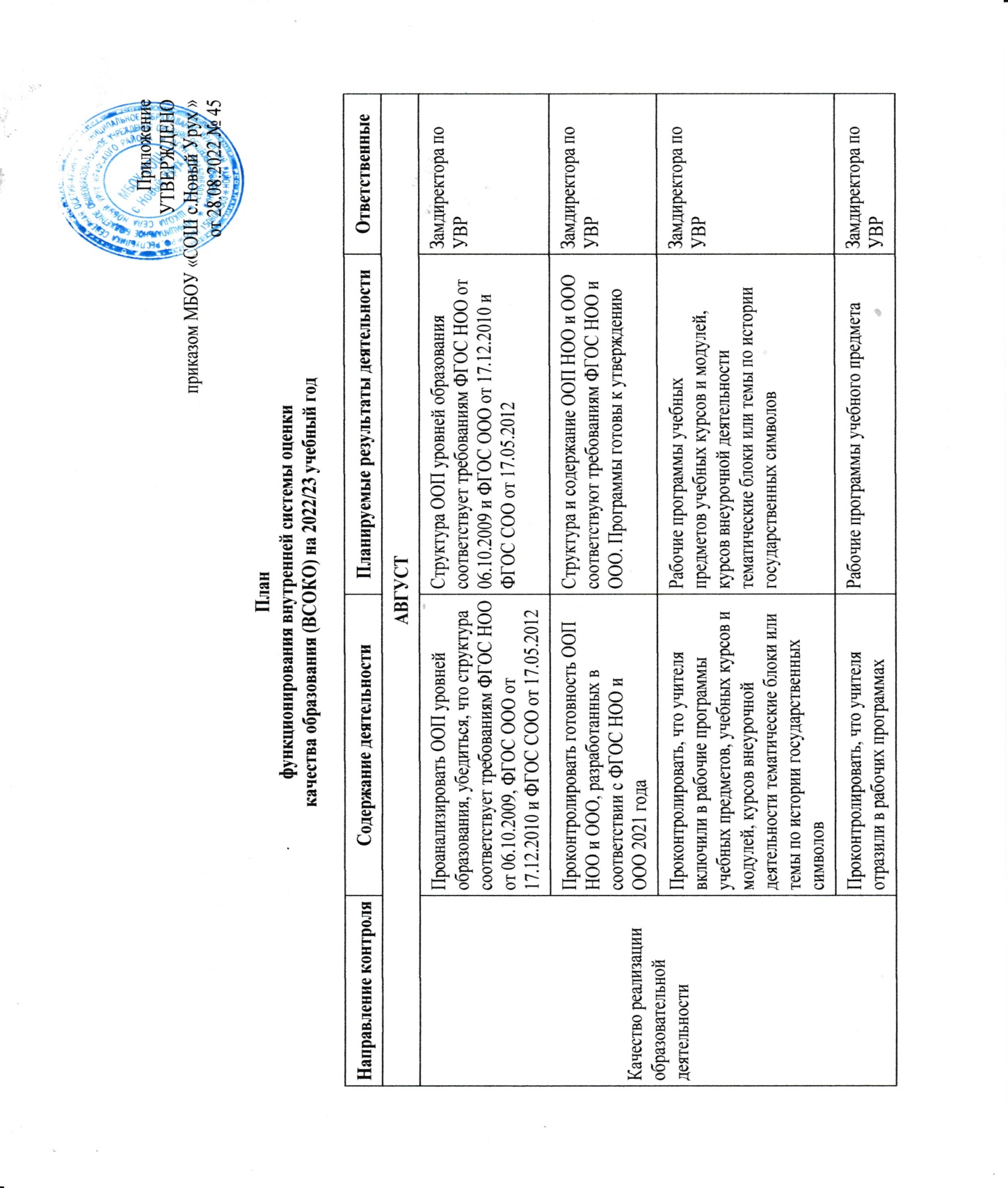 требования предметных концепций по биологии, ОДНКНР «Биология», учебного курса «ОДНКНР».Рабочие программы НОО («Окружающий мир», «Технология»).Рабочие программы ООО и СООКачество условий, обеспечивающих образовательную деятельностьПроанализировать локальные нормативные акты школы, убедиться, что они соответствуют нормативным правовым актам в сфере образованияЛокальные нормативные акты школы соответствуют нормативным правовым актам в сфере образованияДиректор, замдиректора по УВРКачество условий, обеспечивающих образовательную деятельностьРазработать и утвердить локальный акт, который будет регулировать правила использования государственных символов РФ в школеУтвержден локальный акт о воспитательной работе, содержащий пункты об использовании государственных символов РФ в образовательном процессе МБОУ СОШ с.Новый УрухПедагог-организаторКачество условий, обеспечивающих образовательную деятельностьПровести инструктаж всех работников перед началом нового учебного годаРаботники проинструктированы, ошибки организации исправленыЗамдиректора по УВР, педагог-организатор ОБЖКачество условий, обеспечивающих образовательную деятельностьПроверить выполнение санитарно-гигиенических требований к организации образовательного процесса, требований охраны труда, соблюдение техники безопасности, пожарной безопасности, антитеррористической защищенности объектаУсловия, в которых проходит образовательная деятельность, соответствуют санитарным нормам, требованиям охраны труда, техники безопасности, пожарной безопасности и антитеррористической защищенности объектаДиректор, замдиректора по УВР,педагог-организатор ОБЖКачество условий, обеспечивающих образовательную деятельностьРазработать план мониторинга здоровья обучающихся на 2022/23 учебный год. Подготовить план с учетом результатов мониторинга прошлого учебного года. Внести в план мероприятия по профилактике травматизма и заболеваний обучающихся, запланировать психологическую и эмоциональную диагностику состояния обучающихся, взаимодействие с родителями для определения уровня здоровья обучающихсяРазработан план мониторинга здоровья обучающихсяЗамдиректора по УВР, классные руководители, учитель физической культуры, педагог-психологКачество условий, обеспечивающих образовательную деятельностьПроверить соответствие учебных пособий ФПУУМК, которые используются в школе, входят в ФПУЗамдиректора по УВР, заведующий библиотекойКачество условий, обеспечивающих образовательную деятельностьПроконтролировать, все ли обучающиеся обеспечены бесплатной учебной литературой, проверить ее состояниеОбучающиеся обеспечены учебными пособиямиЗамдиректора по УВР, заведующий библиотекойКачество условий, обеспечивающих образовательную деятельностьПроконтролировать работу школьного интернет- соединения, списки разрешенных для доступа сайтов на учебных компьютерах, провести диагностику безопасности и качества информационно-образовательной среды и ИКТ-ресурсов школыОбеспечены безопасность и качество школьного интернет-соединения, ИКТ-ресурсовЗамдиректора по УВР, технический специалистКачество условий, обеспечивающих образовательную деятельностьПроанализировать план методической работы школы на 2022/23 учебный год, убедиться, что в него включены мероприятия по методической поддержке реализации ООП по новым ФГОС НОО и ООО, внедрению новых предметных концепций по биологии, ОДНКНР и экологическому образованию; формированию функциональной грамотности обучающихся, введению в образовательный процесс государственных символов РФ, совершенствованию ИКТ-компетенций учителей, организации работы с педагогами по требованиям профстандарта, повышению квалификации, прохождению аттестацииРазработан план методической работы школыПредседатель МСШ, замдиректора по УВРКачество условий, обеспечивающих образовательную деятельностьПроконтролировать составление плана работы педагога-психолога на учебный год, проверить, что он разработан с учетом ООП уровней образования и в нем прописаны цели, задачи и приоритетные направления работыРазработан план работы педагога-психологаПедагог-психолог, педагог-организаторКачество условий, обеспечивающих образовательную деятельностьАктуализировать дорожную карту перехода на новые ФГОС НОО и ООО с учетом начала реализации ООП по новым ФГОС НОО и ОООСкорректирована дорожная карта перехода на новые ФГОС НОО и ОООРуководитель рабочей группы, замдиректора по УВР, директорКачество условий, обеспечивающих образовательную деятельностьОрганизовать информационное сопровождение участников образовательных отношений по вопросам начала реализации ООП по новым ФГОС НОО и ОООУчастники образовательных отношений проинформированы о  внедрении новых стандартов в школеРуководитель рабочей группы, замдиректора по УВРСЕНТЯБРЬСЕНТЯБРЬСЕНТЯБРЬСЕНТЯБРЬКачество образовательных результатов обучающихсяРазработать план-график мониторинга предметных результатов на 2022/23 учебный год. Запланировать входные, тематические, промежуточные и итоговые диагностические работы, анализ их результатов и корректирование работы педагогического коллектива. Учесть дополнительную работу с неуспевающими и слабоуспевающими обучающимисяРазработан план-график мониторинга предметных результатовЗамдиректора по УВРКачество образовательных результатов обучающихсяПроанализировать результаты ГИА-2022, составить план контроля подготовки к ГИА-2023 с учетом дат проведения пробного и итогового сочинения, итогового собеседования, предполагаемых дат проведения ГИА-2023Разработан план контроля подготовки к ГИА-2023Замдиректора по УВР, руководители ШМОКачество образовательных результатов обучающихсяРазработать план-график проведения ВПР, перенесенных на осенний период 2022 годаРазработан план-график проведения осенних ВПРЗамдиректора по УВРКачество образовательных результатов обучающихсяРазработать план-график мониторинга метапредметных результатов на 2022/23 учебный год. Проследить, что в него включены мероприятия разного уровня (внутришкольные, муниципальные, региональные, федеральные, независимые исследования), что каждое мероприятие направлено на контроль развития регулятивных, познавательных или коммуникативных УУДРазработан план-график мониторинга метапредметных результатовЗамдиректора по УВР, педагог-организаторКачество образовательных результатов обучающихсяРазработать план по формированию функциональной грамотности на 2022/23 учебный год. Включить в план мероприятия по повышению уровня компетентности педагогов в вопросах функциональной грамотности, диагностике сформированности и развитию функциональной грамотности обучающихсяРазработан план по формированию функциональной грамотностиЗамдиректора по УВР, педагог-организаторКачество образовательных результатов обучающихсяРазработать план мониторинга адаптации обучающихся 1-х, 5-х, 10-х классов на 2022/23 учебный год. Включить в план мероприятия по взаимодействию с родителями обучающихся, психологическому сопровождению и контролю обучающихся группы рискаРазработан план мониторинга адаптации обучающихся 1-х, 5-х, 10-х классовЗамдиректора по УВР, педагог-психолог,  классные руководители 1-х, 5-х, 10-х классовКачество реализации образовательной деятельностиРазработать план мониторинга качества преподавания учебных предметов на 2022/23 учебный год. Запланировать посещение уроков, чтобы проследить за внедрением предметных концепций по биологии, ОДНКНР и экологическому образованию, проконтролировать, как педагоги учли результаты ВПР, ГИА, НОКО, Общероссийской оценки по модели PISA в работе, включили сложные задания в уроки, как молодые педагоги и вновь прибывшие специалисты организуют урочную деятельностьРазработан план мониторинга качества преподавания учебных предметовРуководители ШМО, замдиректора по УВРКачество реализации образовательной деятельностиОрганизовать работу педагогического коллектива с одаренными обучающимися на 2022/23 учебный год, разработать программу работы с одаренными детьми, график мероприятий по подготовке учеников к олимпиадам и конкурсамРазработаны программа работы с одаренными детьми и график мероприятий по подготовке учеников к олимпиадам и конкурсамЗамдиректора по УВР, педагог-психолог, классные руководители, руководители ШМОКачество реализации образовательной деятельностиПроанализировать данные о зачисленных обучающихся в школьные кружки и клубы внеурочной деятельности. Проверить, учтены ли запросы обучающихся и родителей по организации внеурочной деятельности на учебный годВнеурочная деятельность организована в соответствии с запросами обучающихся и родителейЗамдиректора по УВР, классные руководителиКачество реализации образовательной деятельностиПроанализировать данные о зачисленных обучающихся в школьные кружки и секции дополнительного образования. Проверить, учтены ли запросы обучающихся и родителей по организации дополнительного образования на учебный годДополнительное образование организовано в соответствии с запросами обучающихся и родителейПедагог-организатор, классные руководителиКачество условий, обеспечивающих образовательную деятельностьПроанализировать состояние сайта школы на соответствие требованиям приказа Рособрнадзора от 14.08.2020 № 831.Проследить за обновлением информации на сайте, в том числе за размещением информации об условиях питания учениковСайт школы соответствует требованиям приказа Рособрнадзора от 12.01.2022 № 24. Информация на сайте обновляется регулярноЗамдиректора по УВР, технический специалистКачество условий, обеспечивающих образовательную деятельностьОрганизовать работу системы наставничества по модели «Учитель – учитель» для молодых и вновь прибывших специалистов в новом учебном году в соответствии с школьным локальным актом и программой наставничества. Утвердить наставников и подопечных, определить зоны ответственности при выполнении обязанностей и формы отчетностиПрограмма наставничества разработана и утверждена приказом, сформированы базы данных наставников и наставляемых, разработаны индивидуальные планы развития под руководством наставникаДиректор, замдиректора по УВР, председатель МСШКачество условий, обеспечивающих образовательную деятельностьПровести анкетирование родителей обучающихся, чтобы оценить качество работы педагогического коллектива, включая своевременность и качество информирования о реализации ООП по новым ФГОС НОО и ОООАнкетирование выявило высокий уровень качества работы педагогического коллектива с родителями обучающихсяДиректор, замдиректора по УВР ОКТЯБРЬОКТЯБРЬОКТЯБРЬОКТЯБРЬКачество образовательных результатов обучающихсяПроконтролировать выполнение мероприятий плана-графика мониторинга предметных результатов в 1-й четверти, подвести промежуточные итоги мониторинга предметных результатовМероприятия плана-графика мониторинга предметных результатов на 1-ю четверть реализованы в полном объеме, промежуточные итоги мониторинга предметных результатов отражены в аналитической справкеЗамдиректора по УВРКачество образовательных результатов обучающихсяПроконтролировать выполнение мероприятий плана мониторинга адаптации обучающихся 1-х, 5-х, 10-х классов в 1-й четверти, подвести промежуточные итоги мониторинга адаптации обучающихся по параллелямМероприятия плана мониторинга адаптации обучающихся 1-х, 5-х, 10-х классов на 1-ю четверть реализованы в полном объеме, промежуточные итоги мониторинга адаптации обучающихся отражены в аналитических справках по параллелям 1-х, 5-х, 10-х классовЗамдиректора по УВР, педагог-психолог,  классные руководители 1-х, 5-х, 10-х классовКачество реализации образовательной деятельностиПроконтролировать работу педагогического коллектива с обучающимися группы риска, неуспевающими и низкомотивированными обучающимисяПедагоги регулярно проводят мероприятия, направленные на повышение успеваемости и мотивации обучающихся, мероприятия по профилактике нарушений и пропусков занятий с обучающимися группы риска, неуспевающими и низкомотивированными обучающимисяЗамдиректора по УВР, педагог-организаторКачество реализации образовательной деятельностиПроконтролировать объем реализации рабочих программ учебных предметов, курсов в 1-й четверти, соответствие проведенных занятий планированиюРабочие программы учебных предметов, курсов реализованы в полном объеме в 1-й четверти, занятия проходили в соответствии с планированиемЗамдиректора по УВРКачество реализации образовательной деятельностиПроконтролировать объем реализации рабочих программ воспитания в 1-й четверти, соответствие проведенных мероприятий по воспитанию календарным планам воспитательной работыРабочие программы воспитания реализованы в полном объеме в 1-й четверти, мероприятия по воспитанию проходили в соответствии с календарными планами воспитательной работыЗамдиректора по ВРКачество реализации образовательной деятельностиПроконтролировать объем реализации рабочих программ курсов внеурочной деятельности в 1-й четверти, соответствие проведенных внеурочных мероприятий планам внеурочной деятельностиРабочие программы курсов внеурочной деятельности реализованы в полном объеме в 1-й четверти, мероприятия по внеурочной деятельности проходили в соответствии с планами внеурочной деятельностиЗамдиректора по УВРКачество реализации образовательной деятельностиПроверить, как педагоги организуют изучение государственных символов РФ на урокахПедагоги указали в тематическом планировании темы и включают в содержание уроков информацию о государственном флаге, гимне или гербе РоссииПедагог-организаторКачество условий, обеспечивающих образовательную деятельностьПроверить, как функционирует система наставничества по модели «Учитель – учитель», скорректировать ее работу при необходимостиСистема наставничества по модели «Учитель – учитель» скорректирована по результатам проверкиЗамдиректора по УВР, руководители ШМОКачество условий, обеспечивающих образовательную деятельностьПроанализировать качество психолого-педагогического сопровождения образовательного процесса в 1-й четвертиПо итогам контроля оформлен аналитический отчетПедагог-психологКачество условий, обеспечивающих образовательную деятельностьПроанализировать результаты анкетирования, опросов обучающихся и их родителей по вопросам качества взаимодействия семьи и школыВзаимодействие семьи и школы скорректировано по итогам анализа результатов анкетированияДиректор, замдиректора по УВР, педагог-психологНОЯБРЬНОЯБРЬНОЯБРЬНОЯБРЬКачество образовательных результатов обучающихсяПроанализировать выполнение мероприятий плана контроля подготовки к ГИА в сентябре–ноябреКонтроль мероприятий  по подготовке к ГИА в сентябре–ноябре проходил в соответствии с планомЗамдиректора по УВР, руководители ШМОКачество образовательных результатов обучающихсяПроконтролировать выполнение мероприятий плана-графика мониторинга метапредметных результатов в сентябре–ноябре, подвести промежуточные итоги мониторинга метапредметных результатовПлан-график мониторинга метапредметных результатов реализован в полном объеме в сентябре–ноябре, промежуточные итоги мониторинга метапредметных результатов отражены в аналитических справках по уровням образования: НОО, ООО и СООЗамдиректора по УВР, педагог-организаторКачество образовательных результатов обучающихсяПроконтролировать выполнение мероприятий плана по формированию функциональной грамотности в сентябре–ноябре Мероприятия сентября-ноября плана по формированию функциональной грамотности реализованы в полном объемеЗамдиректора по УВРКачество образовательных результатов обучающихсяПроанализировать опросы, анкетирование, чтобы оценить долю родителей, удовлетворенных качеством образовательных результатов обучающихся.Ознакомить педагогов, образовательная деятельность которых не удовлетворяет родителей, с результатом анализа с целью коррекции организации образовательного процессаБольшинство родителей удовлетворено качеством образовательных результатов обучающихся, педагоги, образовательная деятельность которых не удовлетворяет родителей, ознакомлены с результатом анализа с целью коррекции организации образовательного процессаЗамдиректора по УВРКачество реализации образовательной деятельностиВыявить с помощью анкетирования и опросов степень удовлетворенности обучающихся и родителей качеством преподавания предметов, по которым обучающиеся показали низкие результаты на промежуточной аттестации.Ознакомить педагогов, качество преподавания которых не удовлетворяет родителей, с результатом анализа с целью коррекции качества преподавания предметовБольшинство родителей удовлетворено качеством преподавания предметов, педагоги, качество преподавания которых не удовлетворяет родителей, ознакомлены с результатом анализа с целью коррекции качества преподавания предметовЗамдиректора по УВР, классные руководителиКачество реализации образовательной деятельностиПроконтролировать работу педагогического коллектива с одаренными обучающимися, реализацию программы работы с одаренными детьми за сентябрь–ноябрь, проведение мероприятий по подготовке учеников к олимпиадам и конкурсам согласно графикуПрограмма работы педагогов с одаренными детьми реализована в полном объеме за сентябрь–ноябрь, подготовка одаренных обучающихся к олимпиадам и конкурсам проходит согласно графикуЗамдиректора по УВР, педагог-психолог, классные руководители, руководители ШМОКачество реализации образовательной деятельностиПроконтролировать выполнение мероприятий плана мониторинга качества преподавания учебных предметов в сентябре–ноябре, подвести промежуточные итоги мониторинга качества преподавания учебных предметовМероприятия плана мониторинга качества преподавания учебных предметов на сентябрь–ноябрь реализованы в полном объеме, промежуточные итоги мониторинга качества преподавания учебных предметов отражены в аналитических справках по результатам проведения мероприятий планаРуководители ШМО, замдиректора по УВРКачество условий, обеспечивающих образовательную деятельностьПроконтролировать выполнение мероприятий плана методической работы школы в сентябре–ноябреМероприятия плана методической работы школы реализованы в полном объеме в сентябре–ноябреПредседатель МСШ, замдиректора по УВРКачество условий, обеспечивающих образовательную деятельностьПроконтролировать выполнение мероприятий плана мониторинга здоровья обучающихся в сентябре–ноябре, подвести промежуточные итоги мониторинга здоровья обучающихсяМероприятия плана мониторинга здоровья обучающихся на сентябрь–ноябрь реализованы в полном объеме, промежуточные итоги мониторинга здоровья обучающихся отражены в аналитической справкеЗамдиректора по УВР, классные руководители, педагог физической культуры, педагог-психологКачество условий, обеспечивающих образовательную деятельностьПровести анкетирование родителей обучающихся, чтобы оценить качество работы педагогического коллективаАнкетирование выявило высокий уровень качества работы педагогического коллектива с родителями обучающихсяДиректор, замдиректора по УВРДЕКАБРЬДЕКАБРЬДЕКАБРЬДЕКАБРЬКачество образовательных результатов обучающихсяПроконтролировать выполнение мероприятий плана-графика мониторинга предметных результатов во 2-й четверти, подвести промежуточные итоги мониторинга предметных результатовМероприятия плана-графика мониторинга предметных результатов на 2-ю четверть реализованы в полном объеме, промежуточные итоги мониторинга предметных результатов отражены в аналитической справкеЗамдиректора по УВРКачество образовательных результатов обучающихсяПроконтролировать выполнение мероприятий плана мониторинга адаптации обучающихся 1-х, 5-х, 10-х классов во 2-й четверти, подвести промежуточные итоги мониторинга адаптации обучающихся по параллелямМероприятия плана мониторинга адаптации обучающихся 1-х, 5-х, 10-х классов на 2-ю четверть реализованы в полном объеме, промежуточные итоги мониторинга адаптации обучающихся отражены в аналитических справках по параллелям 1-х, 5-х, 10-х классовЗамдиректора по УВР, педагог-психолог, классные руководители 1-х, 5-х, 10-х классовКачество образовательных результатов обучающихсяОрганизовать мониторинг личностных результатовМониторинг личностных результатов организован согласно приказу о мониторинге личностных результатов учениковДиректор, замдиректора по УВР, педагог-психолог, классные руководителиКачество реализации образовательной деятельностиПроконтролировать работу педагогического коллектива с обучающимися группы риска,неуспевающими и низкомотивированными обучающимисяПедагоги регулярно проводят мероприятия, направленные на повышение успеваемости и мотивации обучающихся, мероприятия по профилактике нарушений и пропусков занятий с обучающимися группы риска, неуспевающими и низкомотивированными обучающимисяЗамдиректора по УВР, замдиректора по ВРКачество реализации образовательной деятельностиПроконтролировать объем реализации рабочих программ учебных предметов, курсов во 2-й четверти, соответствие проведенных занятий планированиюРабочие программы учебных предметов, курсов реализованы в полном объеме во 2-й четверти, занятия проходили в соответствии с планированиемЗамдиректора по УВРКачество реализации образовательной деятельностиПроконтролировать объем реализации рабочих программ воспитания во 2-й четверти, соответствие проведенных мероприятий по воспитанию календарным планам воспитательной работыРабочие программы воспитания реализованы в полном объеме во 2-й четверти, мероприятия по воспитанию проходили в соответствии с календарными планами воспитательной работыЗамдиректора по ВРКачество реализации образовательной деятельностиПроконтролировать объем реализации рабочих программ курсов внеурочной деятельности во 2-й четверти, соответствие проведенных внеурочных мероприятий планам внеурочной деятельностиРабочие программы курсов внеурочной деятельности реализованы в полном объеме во 2-й четверти, мероприятия по внеурочной деятельности проходили в соответствии с планами внеурочной деятельностиЗамдиректора по УВРКачество условий, обеспечивающих образовательную деятельностьПроверить, как функционирует система наставничества по модели «Учитель – учитель», скорректировать ее работу при необходимостиСистема наставничества  скорректирована по результатам проверкиЗамдиректора по УВР, руководители ШМОКачество условий, обеспечивающих образовательную деятельностьПроконтролировать соответствие проводимых педагогом-психологом мероприятий в I полугодии плану работы педагога-психологаПедагог-психолог проводил мероприятия в I полугодии в соответствии с планомПедагог-психологКачество условий, обеспечивающих образовательную деятельностьПроанализировать результаты анкетирования, опросов обучающихся и их родителей по вопросам качества взаимодействия семьи и школыВзаимодействие семьи и школы скорректировано по итогам анализа результатов анкетированияДиректор, замдиректора по УВР, педагог-психологЯНВАРЬЯНВАРЬЯНВАРЬЯНВАРЬКачество образовательных результатов обучающихсяПроанализировать выполнение мероприятий плана контроля подготовки к ГИА в декабре–январеКонтроль мероприятий по подготовке к ГИА в декабре–январе проходил в соответствии с планомЗамдиректора по УВР, руководители ШМОКачество образовательных результатов обучающихсяПроконтролировать выполнение мероприятий плана по формированию функциональной грамотности в I полугодииМероприятия плана по формированию функциональной грамотности I полугодия реализованы в полном объеме в Замдиректора по УВРКачество образовательных результатов обучающихсяПроанализировать опросы, анкетирование, чтобы оценить долю родителей, удовлетворенных качеством образовательных результатов обучающихся.Ознакомить педагогов, образовательная деятельность которых не удовлетворяет родителей, с результатом анализа с целью коррекции организации образовательного процессаБольшинство родителей удовлетворено качеством образовательных результатов обучающихся, педагоги, образовательная деятельность которых не удовлетворяет родителей, ознакомлены с результатом анализа с целью коррекции организации образовательного процессаЗамдиректора по УВРКачество реализации образовательной деятельностиВыявить с помощью анкетирования и опросов степень удовлетворенности обучающихся и родителей качеством преподавания предметов, по которым обучающиеся показали низкие результаты на промежуточной аттестации.Ознакомить педагогов, качество преподавания которых не удовлетворяет родителей, с результатом анализа с целью коррекции качества преподавания предметовБольшинство родителей удовлетворено качеством преподавания предметов, педагоги, качество преподавания которых не удовлетворяет родителей, ознакомлены с результатом анализа с целью коррекции качества преподавания предметовЗамдиректора по УВР, классные руководителиКачество реализации образовательной деятельностиВыявить степень удовлетворенности обучающихся и родителей внеурочной деятельностью с помощью анализа опросов и анкетирования.Ознакомить педагогов, внеурочная деятельность которых не удовлетворяет родителей, с результатом анализа с целью коррекции внеурочной деятельности во II полугодииБольшинство обучающихся и родителей удовлетворено внеурочной деятельностью, педагоги, внеурочная деятельность которых не удовлетворяет родителей, ознакомлены с результатом анализа с целью коррекции  внеурочной деятельности во II полугодииКлассные руководители, замдиректора по УВРКачество условий, обеспечивающих образовательную деятельность
 
 Проверить готовность школы к началу второго учебного полугодия, проконтролировать выполнение требований охраны труда, соблюдение техники безопасности, пожарной безопасности, антитеррористической защищенности объекта, санитарно-гигиенических требований к организации образовательного процесса, в том числе СП 3.1/2.4.3598-20Условия, в которых проходит образовательная деятельность, соответствуют требованиям охраны труда, техники безопасности, пожарной безопасности и антитеррористической защищенности объекта, санитарным нормам, в том числе СП 3.1/2.4.3598-20Директор,  замдиректора по УВРКачество условий, обеспечивающих образовательную деятельность
 
 Проконтролировать работу школьного интернет- соединения, списки разрешенных для доступа сайтов на учебных компьютерах, провести диагностику безопасности и качества информационно-образовательной среды и ИКТ-ресурсов школыОбеспечены безопасность и качество школьного интернет-соединения, ИКТ-ресурсовЗамдиректора по УВР, технический специалистКачество условий, обеспечивающих образовательную деятельность
 
 Проанализировать состояние сайта школы на соответствие требованиям законодательства РФ, проследить за обновлением информации на сайтеСайт школы соответствует требованиям законодательства РФ, информация на сайте обновляется регулярноЗамдиректора по УВР, технический специалистФЕВРАЛЬФЕВРАЛЬФЕВРАЛЬФЕВРАЛЬКачество образовательных результатов обучающихсяПроконтролировать выполнение мероприятий плана-графика мониторинга метапредметных результатов в декабре–феврале, подвести промежуточные итоги мониторинга метапредметных результатовПлан-график мониторинга метапредметных результатов реализован в полном объеме в декабре–феврале, промежуточные итоги мониторинга метапредметных результатов отражены в аналитических справках по уровням образования: НОО, ООО и СООЗамдиректора по УВР, замдиректора по ВРКачество образовательных результатов обучающихсяПроконтролировать выполнение мероприятий плана мониторинга адаптации обучающихся 1-х, 5-х, 10-х классов в январе–феврале, подвести промежуточные итоги мониторинга адаптации обучающихся по параллелямМероприятия плана мониторинга адаптации обучающихся 1-х, 5-х, 10-х классов на январь–февраль реализованы в полном объеме, промежуточные итоги мониторинга адаптации обучающихся отражены в аналитических справках по параллелям 1-х, 5-х, 10-х классовЗамдиректора по УВР, педагог-психолог,  классные руководители 1-х, 5-х, 10-х классовКачество реализации образовательной деятельностиПроконтролировать работу педагогического коллектива с одаренными обучающимися, реализацию программы работы с одаренными детьми за декабрь–февраль, проведение мероприятий по подготовке учеников к олимпиадам и конкурсам согласно графикуПрограмма работы педагогов с одаренными детьми реализована в полном объеме за декабрь–февраль, подготовка одаренных обучающихся к олимпиадам и конкурсам проходит согласно графикуЗамдиректора по УВР, педагог-психолог, классные руководители, руководители ШМОКачество реализации образовательной деятельностиПроконтролировать выполнение плана внедрения концепций преподавания биологии, ОДНКНР.Мероприятия плана внедрения концепций преподавания биологии, ОДНКНР за сентябрь-февраль реализованы в полном объемеЗамдиректора по УВРКачество реализации образовательной деятельностиПроконтролировать выполнение мероприятий плана мониторинга качества преподавания учебных предметов в декабре–феврале, подвести промежуточные итоги мониторинга качества преподавания учебных предметовМероприятия плана мониторинга качества преподавания учебных предметов на декабрь–февраль реализованы в полном объеме, промежуточные итоги мониторинга качества преподавания учебных предметов отражены в аналитических справках по результатам проведения мероприятий планаРуководители ШМО, замдиректора по УВРКачество условий, обеспечивающих образовательную деятельностьПроконтролировать выполнение мероприятий плана методической работы школы в декабре–февралеМероприятия плана методической работы школы реализованы в полном объеме в декабре–февралеПредседатель МСШ, замдиректора по УВРКачество условий, обеспечивающих образовательную деятельностьПроконтролировать выполнение мероприятий дорожной карты перехода на новые ФГОС НОО и ООО на 2021– 2027 годыМероприятия по внедрению новых стандартов проходят соответствии с дорожной картой перехода на новые ФГОС НОО и ОООРуководитель рабочей группы, замдиректора по УВРКачество условий, обеспечивающих образовательную деятельностьПроконтролировать выполнение мероприятий плана мониторинга здоровья обучающихся в декабре–феврале, подвести промежуточные итоги мониторинга здоровья обучающихсяМероприятия плана мониторинга здоровья обучающихся на декабрь–февраль реализованы в полном объеме, промежуточные итоги мониторинга здоровья обучающихся отражены в аналитической справкеЗамдиректора по УВР, классные руководители, педагог физической культуры, педагог-психологКачество условий, обеспечивающих образовательную деятельностьПровести анкетирование родителей обучающихся, чтобы оценить качество работы педагогического коллективаАнкетирование выявило высокий уровень качества работы педагогического коллектива с родителями обучающихсяДиректор, замдиректора по УВРМАРТМАРТМАРТМАРТКачество образовательных результатов обучающихсяПроконтролировать выполнение мероприятий плана-графика мониторинга предметных результатов в 3-й четверти, подвести промежуточные итоги мониторинга предметных результатовМероприятия плана-графика мониторинга предметных результатов на 3-ю четверть реализованы в полном объеме, промежуточные итоги мониторинга предметных результатов отражены в аналитической справкеЗамдиректора по УВРКачество образовательных результатов обучающихсяПроконтролировать выполнение мероприятий плана по формированию функциональной грамотности в январе–мартеМероприятия января-марта плана по формированию функциональной грамотности реализованы в полном объеме.Замдиректора по УВРКачество образовательных результатов обучающихсяПроанализировать опросы, анкетирование, чтобы оценить долю родителей, удовлетворенных качеством образовательных результатов обучающихся.Ознакомить педагогов, образовательная деятельность которых не удовлетворяет родителей, с результатом анализа с целью коррекции организации образовательного процессаБольшинство родителей удовлетворено качеством образовательных результатов обучающихся, педагоги, образовательная деятельность которых не удовлетворяет родителей, ознакомлены с результатом анализа с целью коррекции организации образовательного процессаЗамдиректора по УВРКачество реализации образовательной деятельностиПроконтролировать работу педагогического коллектива с обучающимися группы риска,неуспевающими и низкомотивированными обучающимисяПедагоги регулярно проводят мероприятия, направленные на повышение успеваемости и мотивации обучающихся, мероприятия по профилактике нарушений и пропусков занятий с обучающимися группы риска, неуспевающими и низкомотивированными обучающимисяЗамдиректора по УВР, замдиректора по ВРКачество реализации образовательной деятельностиПроконтролировать объем реализации рабочих программ учебных предметов, курсов в 3-й четверти, соответствие проведенных занятий планированиюРабочие программы учебных предметов, курсов реализованы в полном объеме в 3-й четверти, занятия проходили в соответствии с планированиемЗамдиректора по УВРКачество реализации образовательной деятельностиПроконтролировать объем реализации рабочих программ воспитания в 3-й четверти, соответствие проведенных мероприятий по воспитанию календарным планам воспитательной работыРабочие программы воспитания реализованы в полном объеме в 3-й четверти, мероприятия по воспитанию проходили в соответствии с календарными планами воспитательной работыПедагог-организаторКачество реализации образовательной деятельностиПроконтролировать объем реализации рабочих программ курсов внеурочной деятельности в 3-й четверти, соответствие проведенных внеурочных мероприятий планам внеурочной деятельностиРабочие программы курсов внеурочной деятельности реализованы в полном объеме в 3-й четверти, мероприятия по внеурочной деятельности проходили в соответствии с планами внеурочной деятельностиЗамдиректора по УВРКачество условий, обеспечивающих образовательную деятельностьПроанализировать качество психолого-педагогического сопровождения образовательного процесса в 3-й четвертиПо итогам контроля оформлен аналитический отчетПедагог-организаторКачество условий, обеспечивающих образовательную деятельностьПроверить, как функционирует система наставничества по модели «Учитель – учитель», скорректировать ее работу при необходимостиСистема наставничества скорректирована по результатам проверкиЗамдиректора по УВР, руководители ШМОКачество условий, обеспечивающих образовательную деятельностьПроанализировать результаты анкетирования, опросов обучающихся и их родителей по вопросам качества взаимодействия семьи и школыВзаимодействие семьи и школы скорректировано по итогам анализа результатов анкетированияДиректор, замдиректора по УВР, педагог-психологАПРЕЛЬАПРЕЛЬАПРЕЛЬАПРЕЛЬКачество образовательных результатов обучающихсяПроанализировать выполнение мероприятий плана контроля подготовки к ГИА в феврале–апреле, определить уровень готовности обучающихся к ГИАКонтроль мероприятий по подготовке к ГИА в феврале–апреле проходил в соответствии с планом, уровень готовности обучающихся к ГИА отражен в аналитических справках по параллелям 9-х и 11-х классовЗамдиректора по УВР, руководители ШМОКачество образовательных результатов обучающихсяПроконтролировать выполнение мероприятий плана-графика мониторинга метапредметных результатов в марте–апреле, подвести итоги мониторинга метапредметных результатовПлан-график мониторинга метапредметных результатов реализован в полном объеме в марте–апреле, итоги мониторинга метапредметных результатов отражены в справках по уровням образования: НОО, ООО и СООЗамдиректора по УВР, Педагог-организаторКачество образовательных результатов обучающихсяОрганизовать мониторинг личностных результатовМониторинг личностных результатов организован согласно приказу о мониторинге личностных результатов учениковДиректор, замдиректора по УВР, педагог-психолог, классные руководителиКачество реализации образовательной деятельностиВыявить с помощью анкетирования и опросов степень удовлетворенности обучающихся и родителей качеством преподавания предметов, по которым обучающиеся показали низкие результаты на промежуточной аттестации.Ознакомить педагогов, качество преподавания которых не удовлетворяет родителей, с результатом анализа с целью коррекции качества преподавания предметовБольшинство родителей удовлетворено качеством преподавания предметов, педагоги, качество преподавания которых не удовлетворяет родителей, ознакомлены с результатом анализа с целью коррекции качества преподавания предметовЗамдиректора по УВР, классные руководителиКачество реализации образовательной деятельностиВыявить степень удовлетворенности обучающихся и родителей внеурочной деятельностью с помощью анализа опросов и анкетирования, использовать их результаты при составлении проекта плана внеурочной деятельности на следующий учебный годРодители и обучающиеся удовлетворены внеурочной деятельностью, составлен проект плана внеурочной деятельности на следующий учебный год с учетом запросов родителей и обучающихсяКлассные руководители, замдиректора по УВРКачество реализации образовательной деятельностиВыявить степень удовлетворенности обучающихся и родителей услугами дополнительного образования с помощью анализа опросов и анкетирования, использовать их результаты при планировании дополнительного образования на следующий учебный годРодители и обучающиеся удовлетворены услугами дополнительного образования, результаты анализа учтены при планировании дополнительного образования на следующий учебный годКлассные руководители, Педагог-организаторКачество условий, обеспечивающих образовательную деятельностьОценить качество деятельности рабочей группы, созданной для внедрения новых ФГОС НОО и ООО, за 2021–2027 годы, скорректировать ее работуДеятельность рабочей группы по внедрению новых стандартов скорректированаРуководитель рабочей группы, замдиректора по УВР, Педагог-организатор, председатель МСШМАЙМАЙМАЙМАЙКачество образовательных результатов обучающихсяПроконтролировать выполнение мероприятий плана-графика мониторинга предметных результатов в 4-й четверти, зафиксировать результаты мониторинга предметных результатов за учебный годМероприятия плана-графика мониторинга предметных результатов на 4-ю четверть реализованы в полном объеме, результаты мониторинга предметных результатов за учебный год зафиксированы в аналитической справкеЗамдиректора по УВРКачество образовательных результатов обучающихсяПроконтролировать выполнение мероприятий плана мониторинга адаптации обучающихся 1-х, 5-х, 10-х классов в марте–мае, зафиксировать результаты мониторинга адаптации обучающихся за учебный годМероприятия плана мониторинга адаптации обучающихся 1-х, 5-х, 10-х классов на март–май реализованы в полном объеме, результаты мониторинга адаптации обучающихся за учебный год зафиксированы в аналитических справках по параллелям 1-х, 5-х, 10-х классовЗамдиректора по УВР, педагог-психолог, социальный педагог, классные руководители 1-х, 5-х, 10-х классовКачество образовательных результатов обучающихсяПроконтролировать выполнение мероприятий плана по формированию функциональной грамотности за учебный годПлан по формированию функциональной грамотности реализован в полном объеме за учебный годЗамдиректора по УВРКачество образовательных результатов обучающихсяПроанализировать опросы, анкетирование, чтобы оценить долю родителей, удовлетворенных качеством образовательных результатов обучающихся.Ознакомить педагогов, образовательная деятельность которых не удовлетворяет родителей, с результатом анализа с целью коррекции организации образовательного процессаБольшинство родителей удовлетворено качеством образовательных результатов обучающихся, педагоги, образовательная деятельность которых не удовлетворяет родителей, ознакомлены с результатом анализа с целью коррекции организации образовательного процессаЗамдиректора по УВРКачество реализации образовательной деятельностиПроанализировать результаты работы педагогического коллектива с обучающимися группы риска,неуспевающими и низкомотивированными обучающимися за учебный годАнализ результатов работы педагогического коллектива с обучающимися группы риска, неуспевающими и низкомотивированными обучающимися за учебный год отражен в аналитической справкеЗамдиректора по УВР, Педагог-организаторКачество реализации образовательной деятельностиПроконтролировать реализацию программы работы с одаренными детьми за учебный год, проведение мероприятий по подготовке учеников к олимпиадам и конкурсам согласно графикуПрограмма работы педагогов с одаренными детьми реализована в полном объеме за учебный год, подготовка одаренных обучающихся к олимпиадам и конкурсам проходила согласно графикуЗамдиректора по УВР, педагог-психолог, классные руководители, руководители ШМОКачество реализации образовательной деятельностиПроконтролировать объем реализации рабочих программ учебных предметов, курсов в 4-й четверти, соответствие проведенных занятий планированию, подвести итоги за учебный годРабочие программы учебных предметов, курсов реализованы в полном объеме в 4-й четверти, занятия проходили в соответствии с планированием, подведение итогов за учебный год отражено в аналитической справкеЗамдиректора по УВРКачество реализации образовательной деятельностиПроконтролировать объем реализации рабочих программ воспитания в 4-й четверти, соответствие проведенных мероприятий по воспитанию календарным планам воспитательной работы, подвести итоги за учебный годРабочие программы воспитания реализованы в полном объеме в 4-й четверти, мероприятия по воспитанию проходили в соответствии с календарными планами воспитательной работы, подведение итогов за учебный год отражено в аналитической справкеПедагог-организаторКачество реализации образовательной деятельностиПроконтролировать объем реализации рабочих программ курсов внеурочной деятельности в 4-й четверти, соответствие проведенных внеурочных мероприятий планам внеурочной деятельности, подвести итоги за учебный годРабочие программы курсов внеурочной деятельности реализованы в полном объеме в 4-й четверти, мероприятия по внеурочной деятельности проходили в соответствии с планами внеурочной деятельности, подведение итогов за учебный год отражено в аналитической справкеЗамдиректора по УВРКачество реализации образовательной деятельностиПроконтролировать выполнение мероприятий плана мониторинга качества преподавания учебных предметов в марте–мае, подвести итоги мониторинга качества преподавания учебных предметов за учебный годМероприятия плана мониторинга качества преподавания учебных предметов на март–май реализованы в полном объеме, итоги мониторинга качества преподавания учебных предметов за учебный год отражены в аналитической справкеРуководители ШМО, замдиректора по УВРКачество условий, обеспечивающих образовательную деятельностьОрганизовать информационное сопровождение участников образовательных отношений по вопросам реализации ООП по новым ФГОС НОО и ООО в школеУчастники образовательных отношений проинформированы об особенностях реализации новых ФГОСРуководитель рабочей группы, замдиректора по УВРКачество условий, обеспечивающих образовательную деятельностьПроконтролировать соответствие проводимых педагогом-психологом мероприятий во II полугодии плану работы педагога-психолога, подвести итоги за учебный годПедагог-психолог проводил мероприятия во II полугодии в соответствии с планом работы педагога-психолога, результаты работы за учебный год отражены в статистической справке и аналитическом отчетеПедагог-организаторКачество условий, обеспечивающих образовательную деятельностьПроконтролировать, что мероприятия, которые проводил социальный педагог в 4-й четверти, проходили согласно плану работы социального педагога, подвести итоги за учебный годСоциальный педагог проводил мероприятия в 4-й четверти в соответствии с планом, результаты работы за учебный год отражены в аналитическом отчетеПедагог-организаторКачество условий, обеспечивающих образовательную деятельностьПроконтролировать выполнение мероприятий плана мониторинга здоровья обучающихся в марте–мае, подвести итоги мониторинга здоровья обучающихся за учебный годМероприятия плана мониторинга здоровья обучающихся на март–май реализованы в полном объеме, результаты мониторинга здоровья обучающихся за учебный год отражены в аналитической справкеЗамдиректора по УВР,классные руководители, учитель физической культуры, педагог-психологКачество условий, обеспечивающих образовательную деятельностьПроконтролировать выполнение мероприятий плана методической работы школы за учебный год, в том числе мероприятий по введению в образовательный процесс госсимволов РФПлан методической работы школы выполнен в полном объемеЗамдиректора по УВР, председатель МСШКачество условий, обеспечивающих образовательную деятельностьПроконтролировать выполнение плана внедрения концепций преподавания биологии, ОДНКНРМероприятия плана внедрения концепций преподавания биологии, ОДНКНР за февраль-май реализованы в полном объемеЗамдиректора по УВРКачество условий, обеспечивающих образовательную деятельностьПроанализировать функционирование системы наставничества за учебный год, подвести итогиРезультаты работы системы наставничества  за учебный год отражены в справке по итогам мониторинга реализации программы наставничестваЗамдиректора по УВР, председатель МСШКачество условий, обеспечивающих образовательную деятельностьПровести анкетирование родителей обучающихся, чтобы оценить качество работы педагогического коллектива, в том числе оценить качество реализации ООП по новым ФГОС НОО и ООО в 1-х и 5-х классах в 2022/23 учебном годуАнкетирование выявило высокий уровень качества работы педагогического коллектива с родителями обучающихсяДиректор, замдиректора по УВР, руководитель рабочей группыКачество условий, обеспечивающих образовательную деятельностьПроанализировать качество реализации ООП, разработанных по новым ФГОС НОО и ОООЗапланированный на 2022/23 объем ООП НОО и ООО выполненРуководитель рабочей группы, замдиректора по УВРКачество условий, обеспечивающих образовательную деятельностьОпределить готовность школы к продолжению реализации ООП НОО и ООО по новым ФГОС НОО и ООО в 2023/24 учебном годуШкола готова к реализации ООП НОО и ООО по новым ФГОС НОО и ООО в 2023/24 учебном годуДиректор, замдиректора по УВР, Педагог-организаторКачество условий, обеспечивающих образовательную деятельностьПроанализировать качество работы МСШ, ШМО за учебный год. Выявить позитивные изменения и проблемы, чтобы спланировать работу на новый учебный годИтоги контроля деятельности ШМО и МСШ за учебный год отражены в аналитической справкеПредседатель МСШ, руководители ШМО, замдиректора по УВРКачество условий, обеспечивающих образовательную деятельностьОценить качество работы педагогического коллектива с обучающимися и их родителями за учебный год, определить направления, которые необходимо скорректировать на следующий учебный годНаправления работы педагогического коллектива с обучающимися и их родителями, которые необходимо скорректировать, определеныДиректор, замдиректора по УВР, Педагог-организатор, председатель МСШКачество условий, обеспечивающих образовательную деятельностьПроанализировать работу школы за год, выявить позитивную динамику и проблемы, чтобы спланировать работу на следующий учебный годСоставлен анализ работы школы за 2022/23 учебный годЗамдиректора по УВР, Педагог-организатор, председатель МСШ, руководители ШМОКачество условий, обеспечивающих образовательную деятельностьПроанализировать эффективность функционирования ВСОКО за 2022/23 учебный год, разработать проект плана функционирования ВСОКО на 2023/24 учебный год, включить в него мероприятия по корректированию выявленных недочетов системыАнализ эффективности функционирования ВСОКО за 2022/23 учебный год отражен в аналитической справке, разработан проект плана функционирования ВСОКО на 2023/24 учебный годДиректор, замдиректора по УВР Педагог-организатор, председатель МСШ